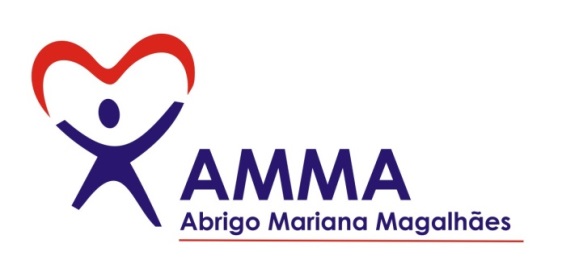 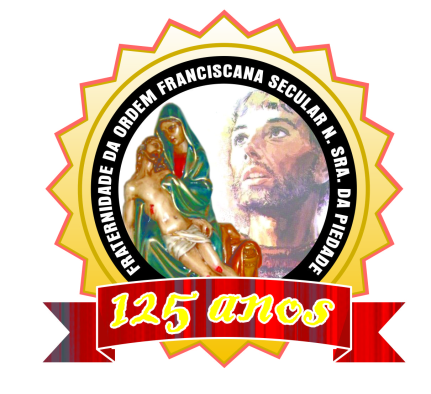        “Caminhando com São Francisco”.                                                    DEZEMBRO 2021.       ANO 13                                                                                                     MÊS 12                                                                                                                                                                                 Colaboração: Lygia Margarida de Argollo Bastos.                ---------------------------------------------------------------------------------------------------------------------- 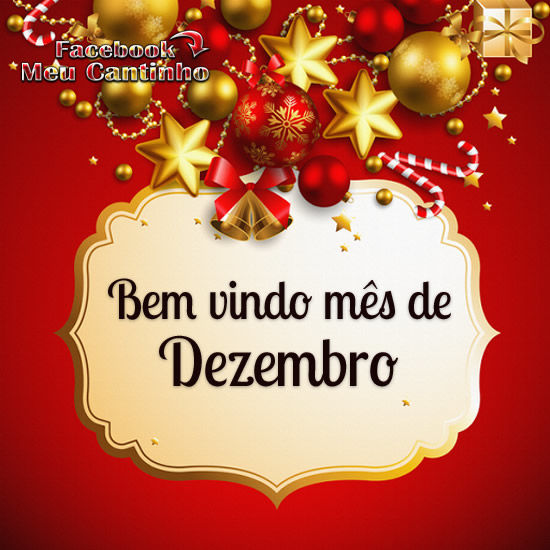 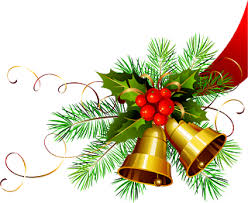 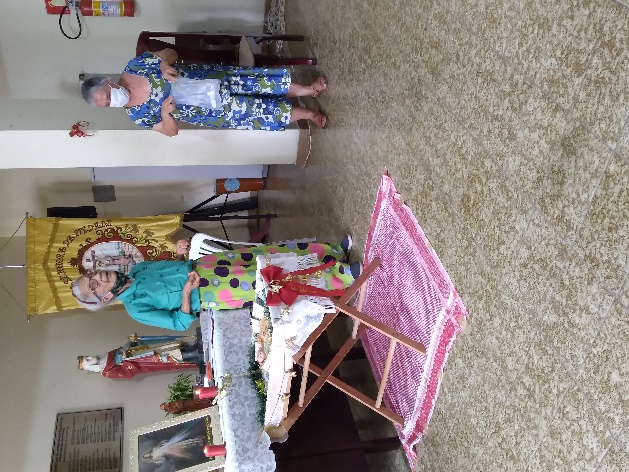 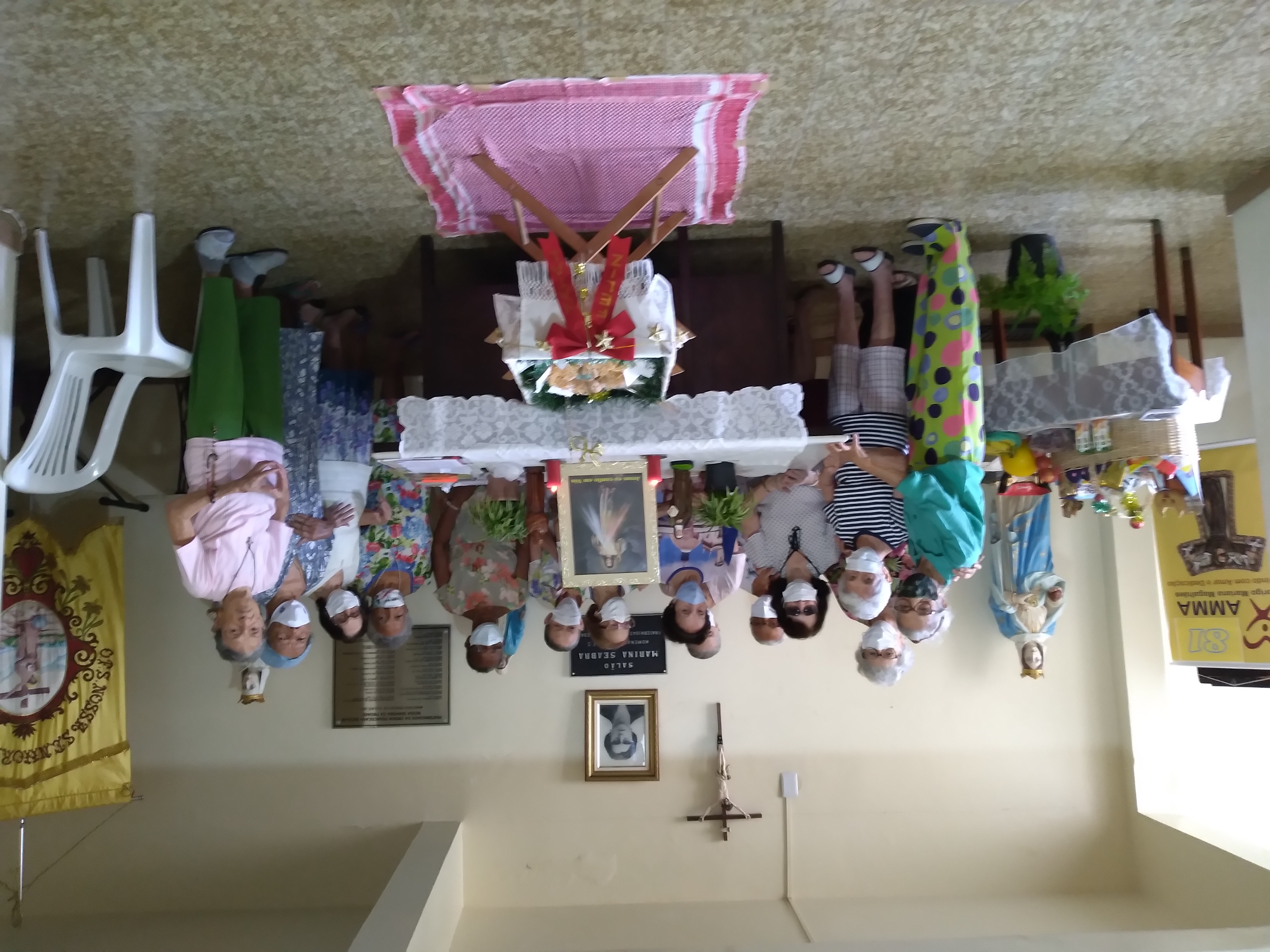 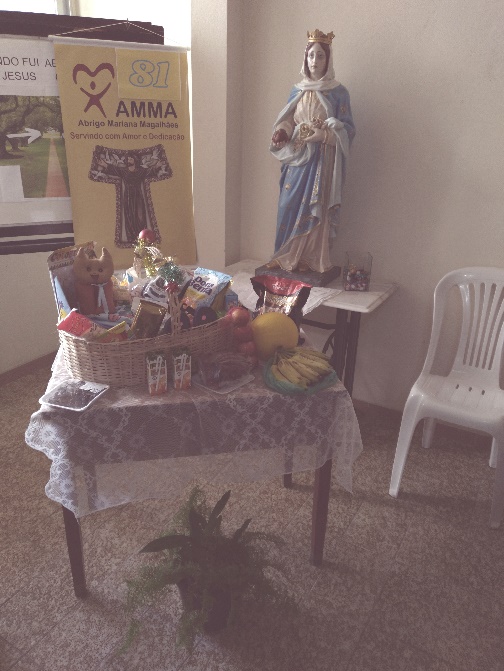 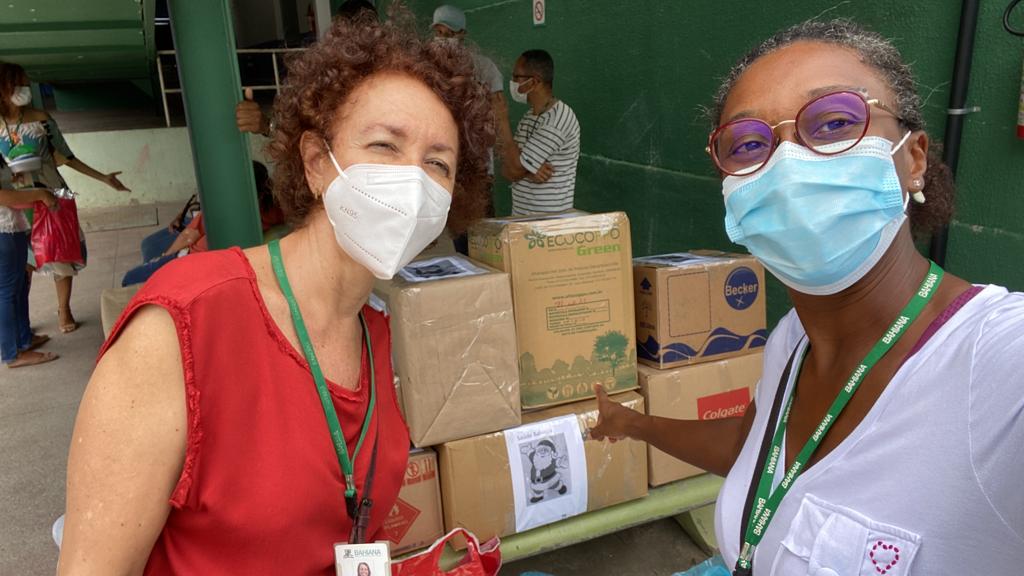 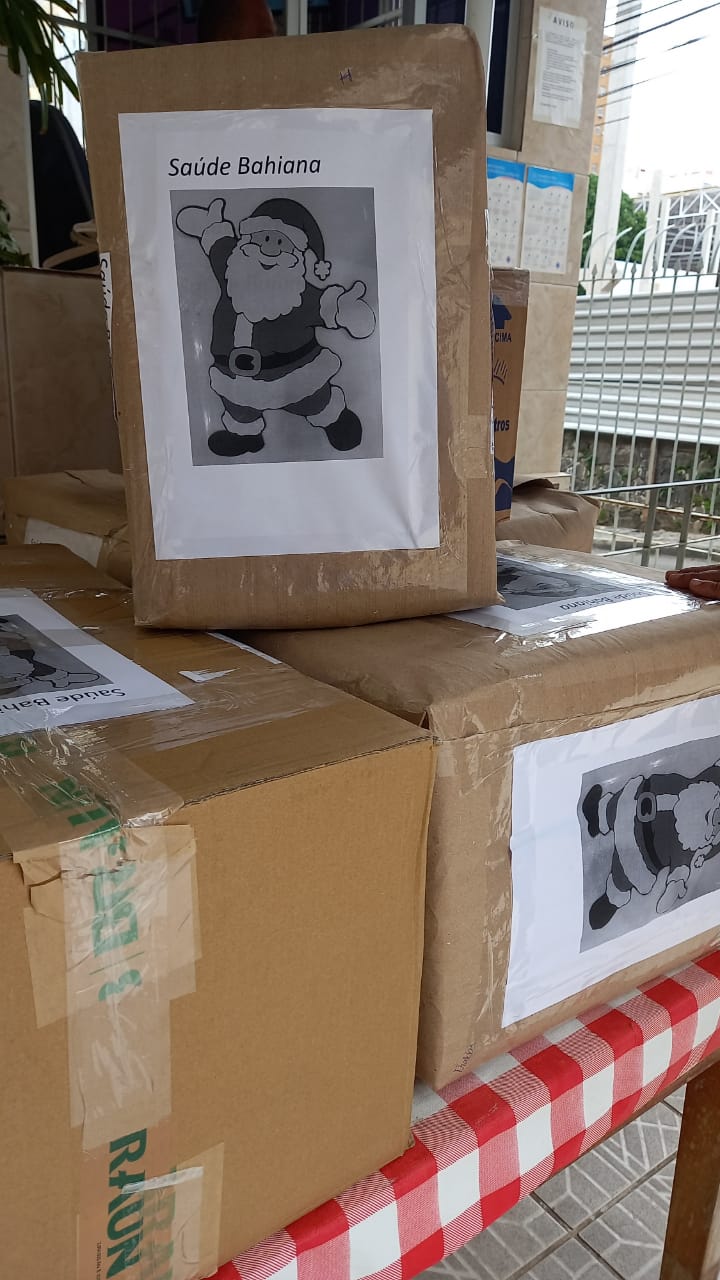 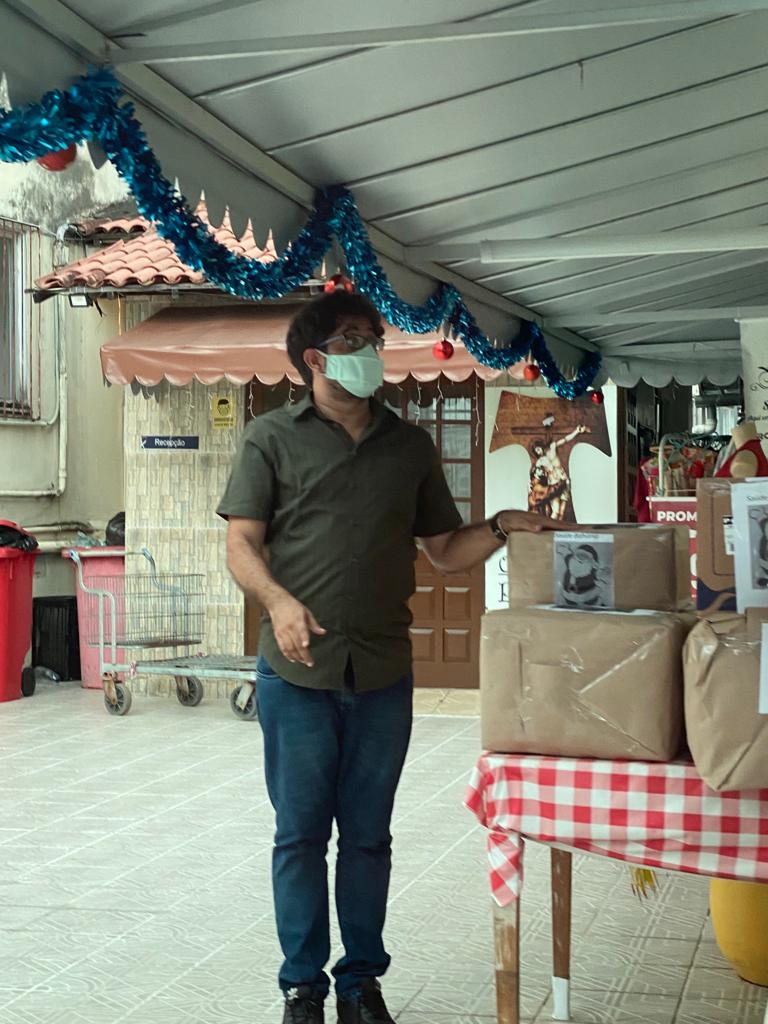 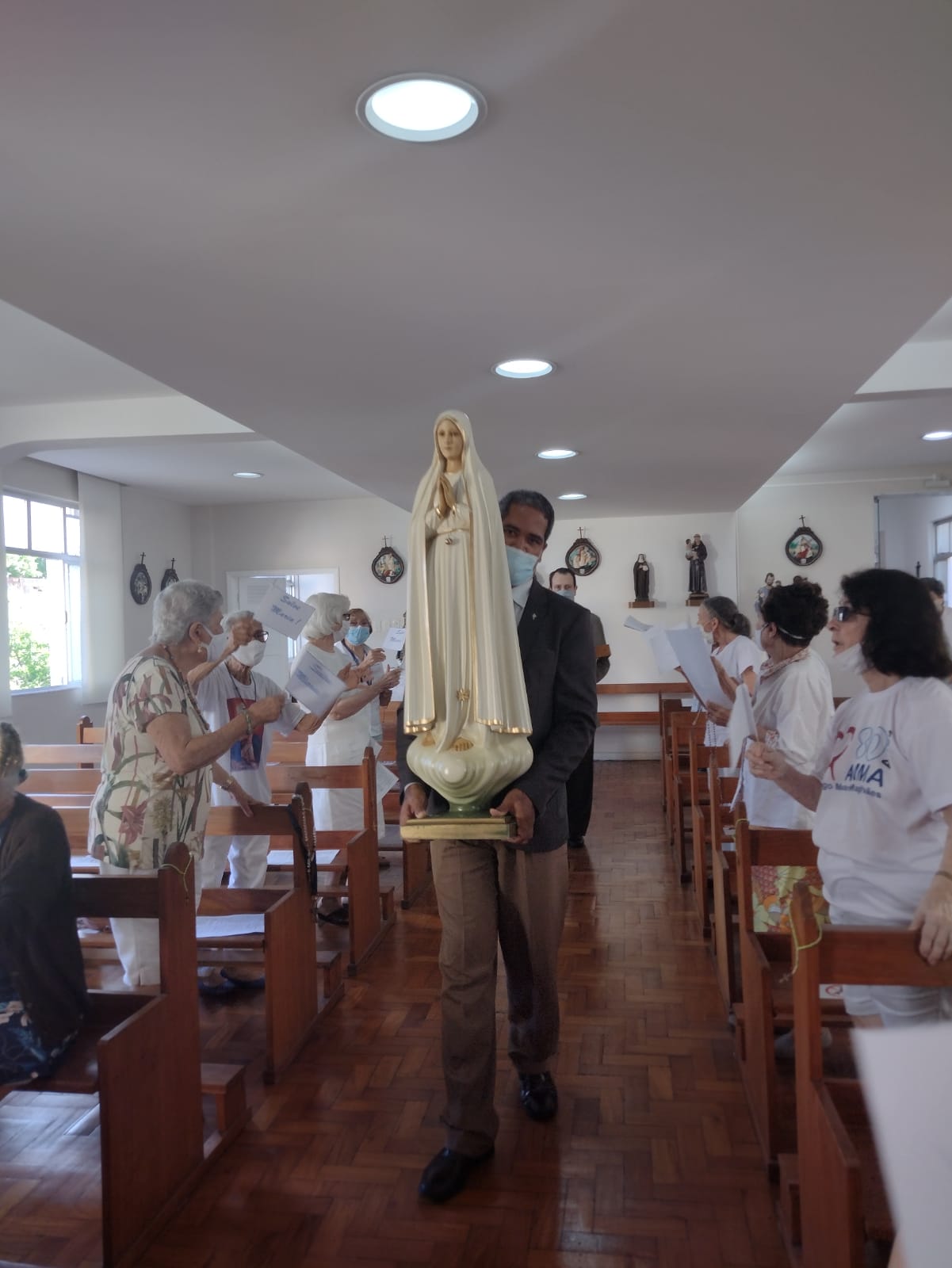 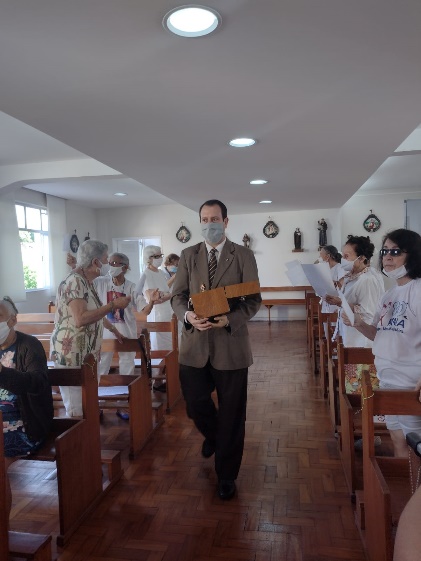 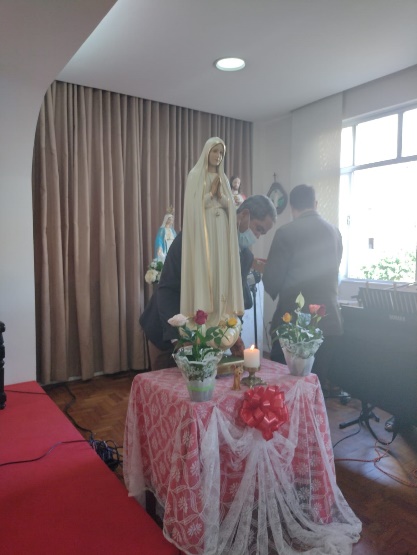 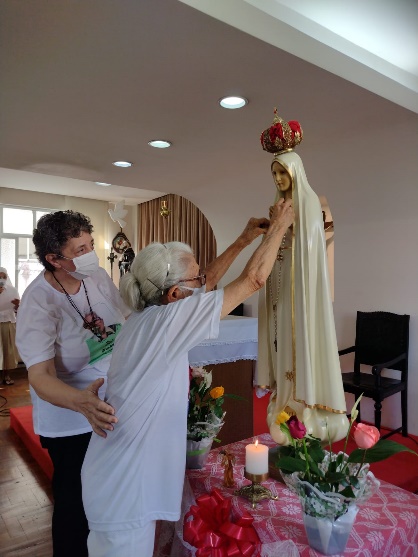 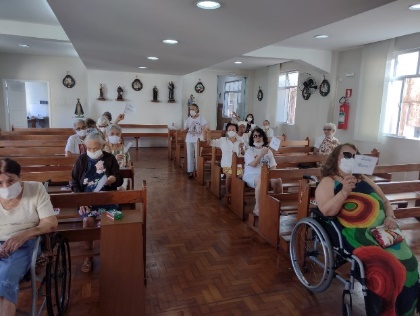 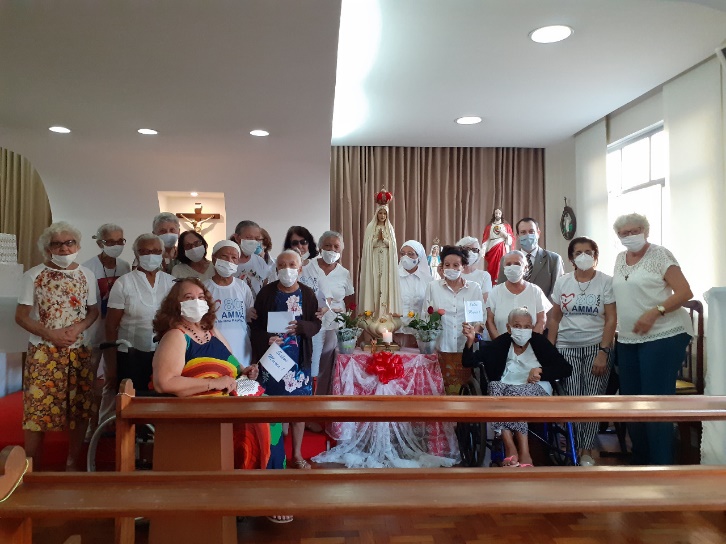 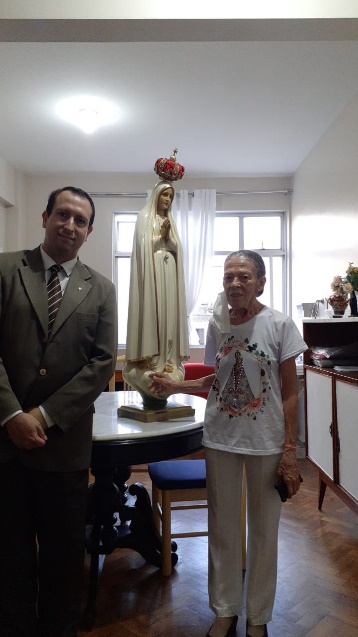 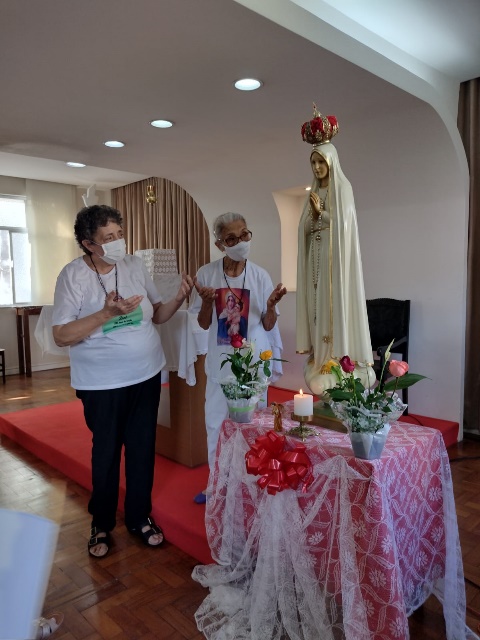 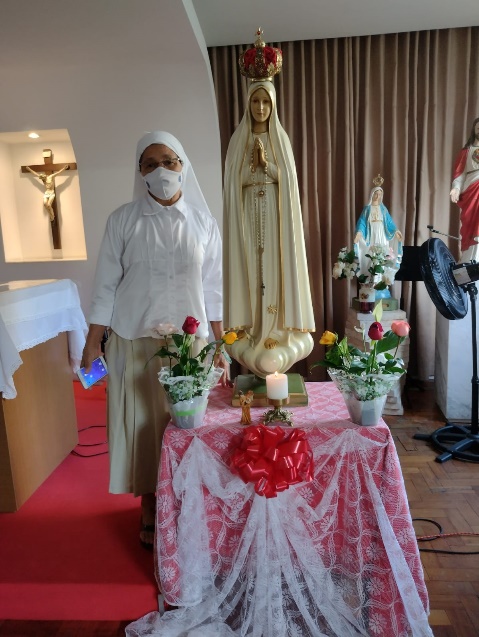 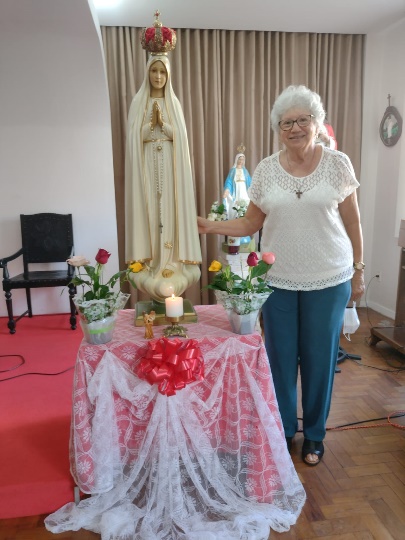 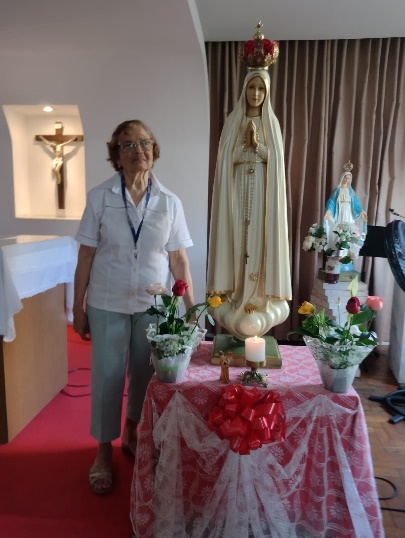 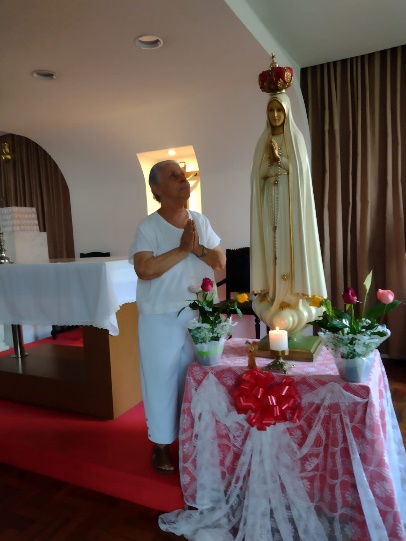 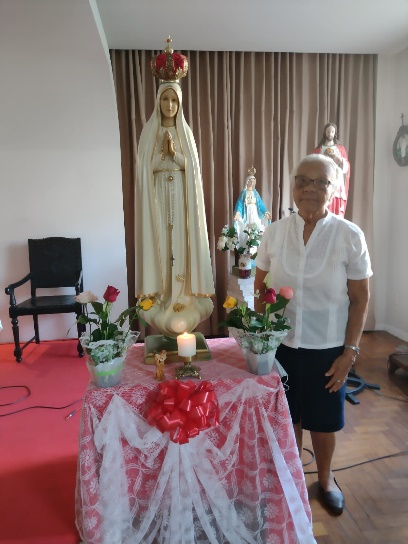 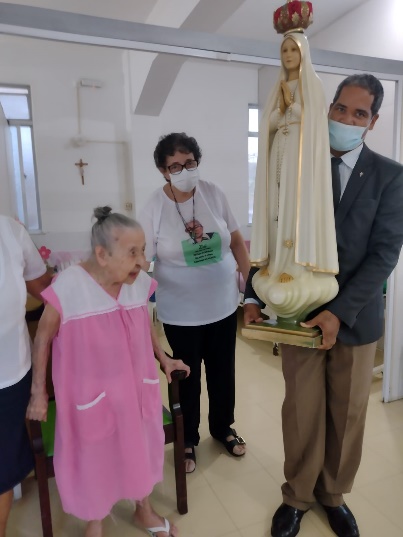 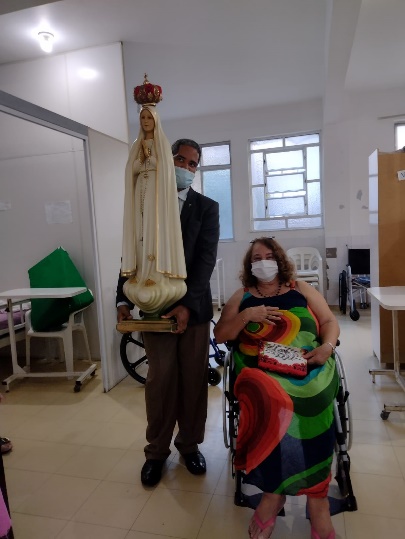 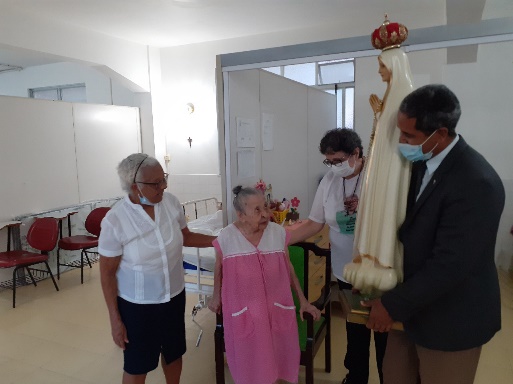 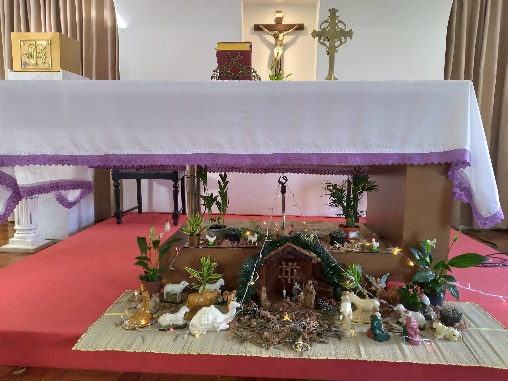 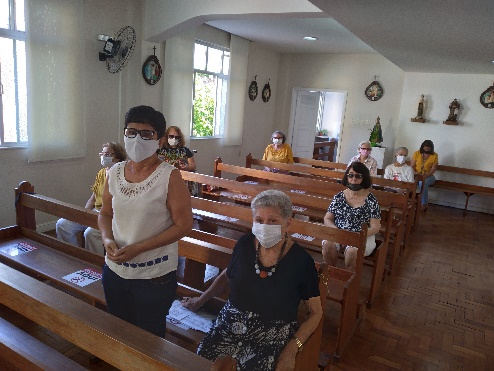 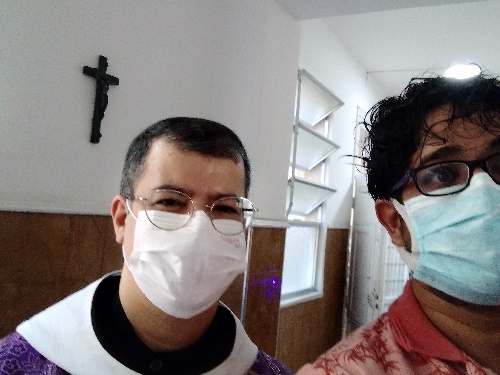 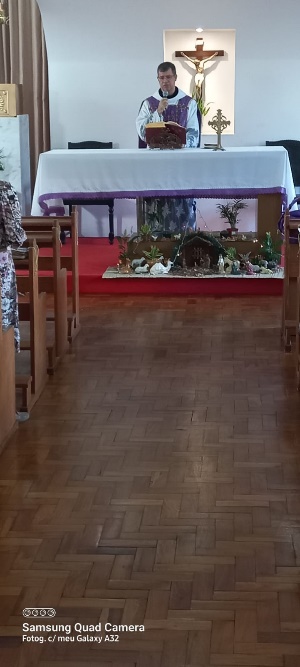 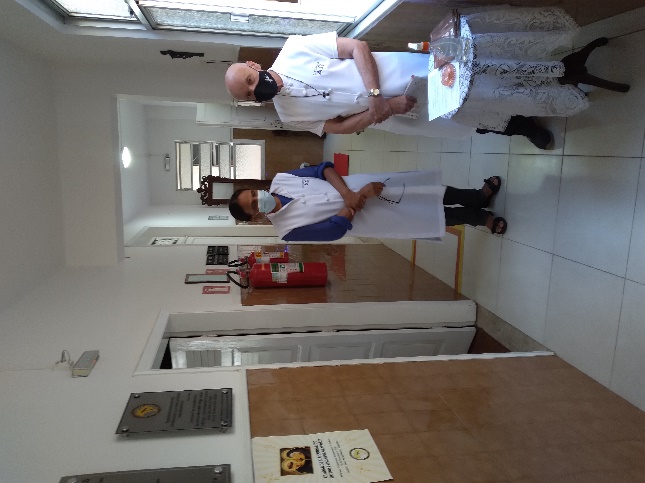 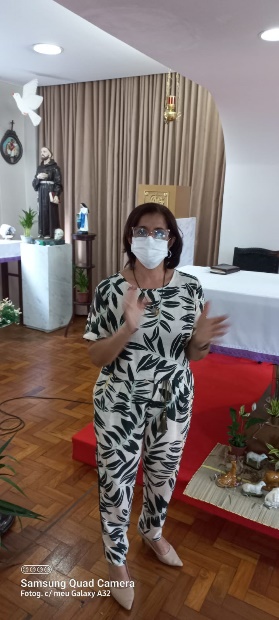 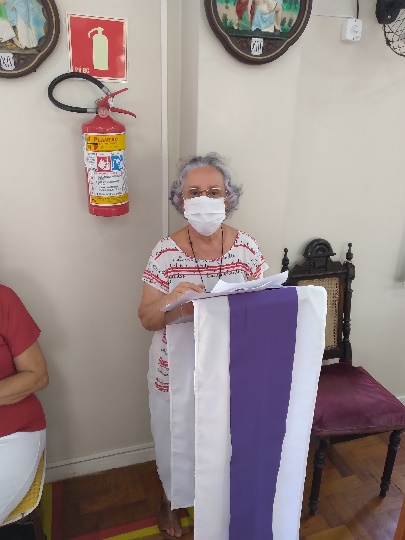 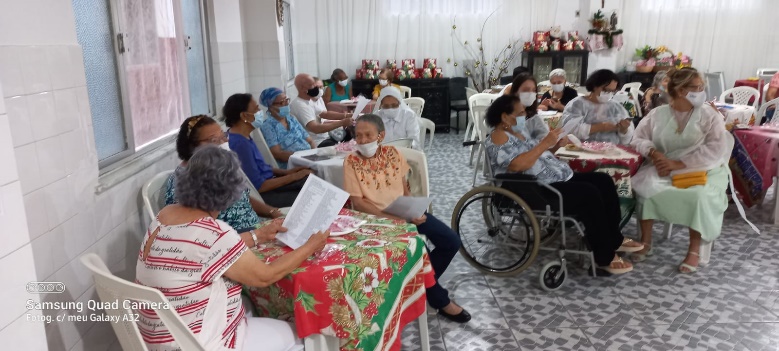 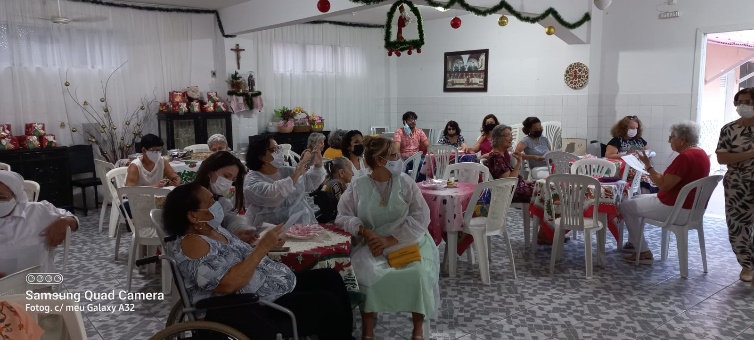 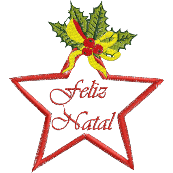 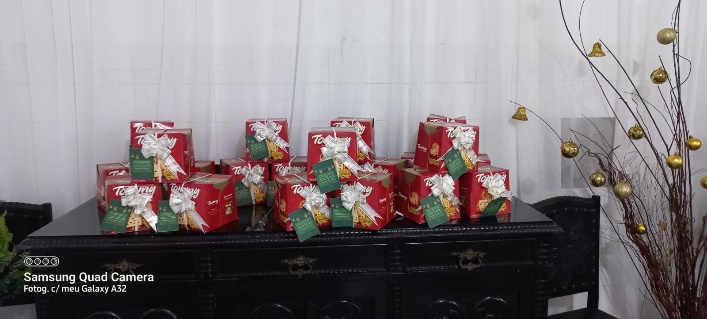 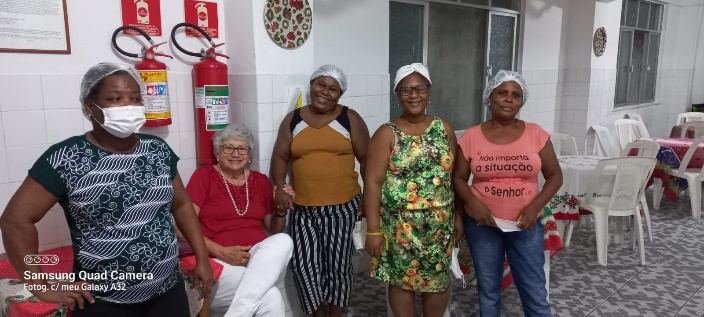 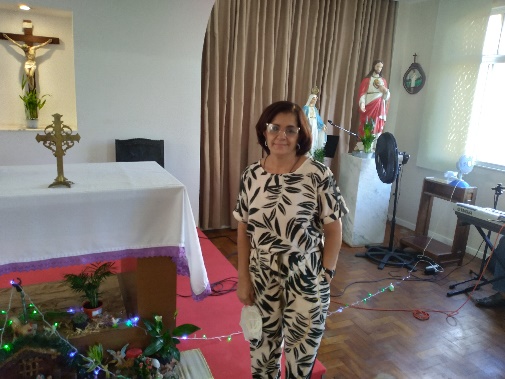 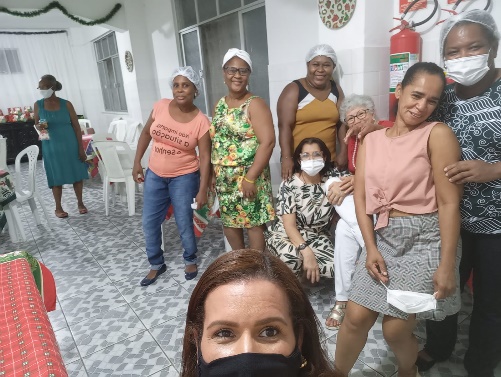 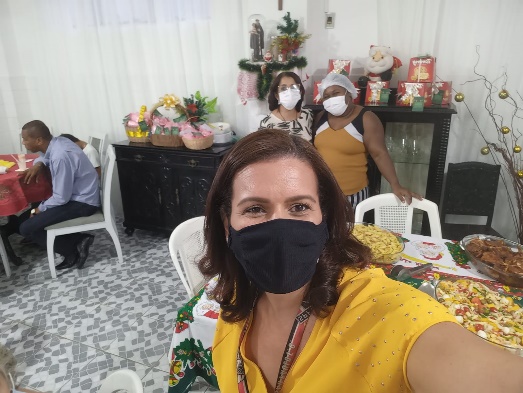 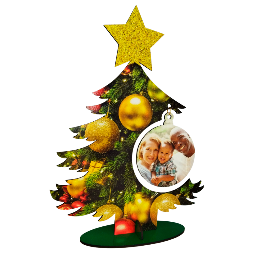  Aniversariantes de dezembro.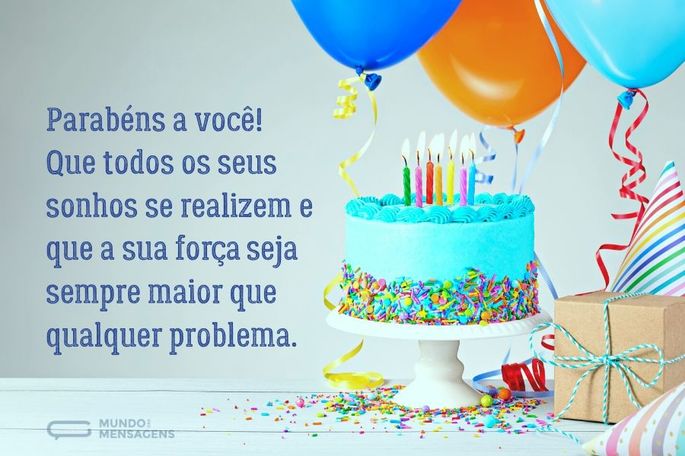 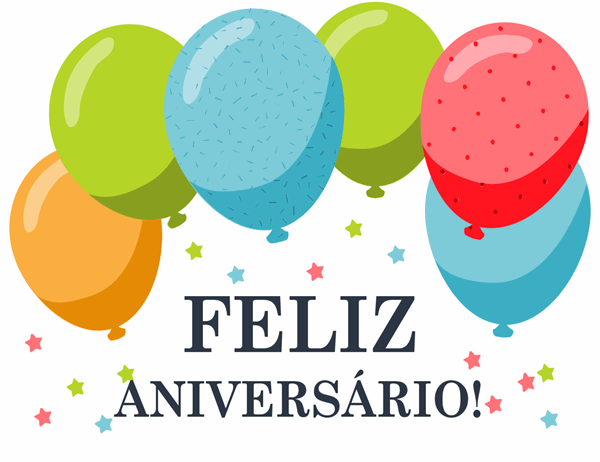                                 SANTOS FRANCISCANOS DE DEZEMBRO      Conceição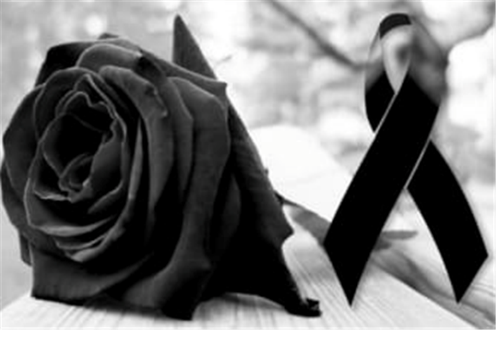 LOURDES BERNADETE MARIA DE DEUSMARIA DE ALMEIDA SOUZAMARIA NASCIMENTO PINTOGILDA MARIA NUNES DOS SANTOSURANITA MARIA DO NASCIMENTO1121252729